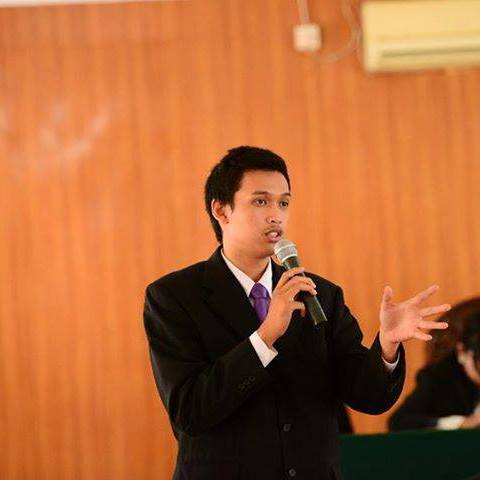 Personal Information : 	Name		 :  Adeant Alfa Parici		Date of Birth	 :  26th July 1995		Place of Birth	 : Palembang, South Sumatera, IndonesiaEducational Background :Elementary School 			: SDN 192 Palembang (2000-2006)Junior High School  			: SMPN 4 Palembang (2006-2009)Senior High School			: SMAN 6 Palembang (2009-2012)College				: Sriwijaya University  (2012- Present)Faculty / Major / Specializations	: Law Faculty / International LawExperiences :Organization Background- Vice Chief of Class Assembly in Senior High School 6 Palembang (2010)- Chief of Politics Organization and Leadership Division in School Council in Senior High School No. 6 Palembang (2011)- Member of Purna Paskibraka Indonesia (2011)- Staff of Alumnus Division in ALSA LC UNSRI (2013)- Manager of Moot Court Division in ALSA LC UNSRI (2014-2015)National Event in ALSA- Delegates of National Seminar and Workshop ALSA INDONESIA, Manado (2013)- Delegates of ALSA Indonesia Legal Course and Visit (KPK, SSEK LAW FIRM) , Jakarta (2015)- Delegates of ALSA National Moot Court Competition, Banda Aceh (2015)Achievements Best Judges Best ProcecuteBest Attorney.- National Seminar and workshop ALSA INDONESIA, Palembang 2015 as a chief of workshop in comittee (2015)Other achievementBest “Students Orientation” Project Officer in Palembang (2010)2nd winner Paskibra competition (2012)1st winner Paskibra Competition (2012)1st winner of constitution tribunal moot court competition internal dean cup, faculty of law, sriwijaya university (2015)Best Player in Moot Court Competition Internal Dean Cup (2015)Committee In Other event  Committee In ALSA LC UNSRICommittee In ALSA LC UNSRICommittee In ALSA LC UNSRICommittee In ALSA LC UNSRIFriendly Night 
Name of EventVice of Project Officer
Role2012
PeriodOLMAName of EventChief of EquipmentRole2013
PeriodALSA Parents Socialization and InaugurationName of EventVice of Project Officer
Role2013
PeriodSeminar Lokal ALSA LC Unsri
Name of EventChief of Public Relation
Role2014
PeriodAnnual Ability 1st
Name of EventStaff of Event
Role2013
PeriodALSA English Competition 2013
Name of EventChief of Equipment
Role2013
PeriodAnniversary ALSA LC Unsri
Name of EventAwards Coordinator
Role2014
PeriodNational Seminar and Workshop ALSA INDONESIAChief of Workshop
Role2015
PeriodSEA GAMES 2011
Name of EventVolunteer
Role2011
PeriodIslamic Solidarity GamesName Of EventVolunteerRole2013PeriodInternational Seminar “Students Orientation Law Faculty of Sriwijaya UniversityName of EventVice Project OfficerRole2015Period